SINGLE (“STAT”) DOSE SUBCUTANEOUS OR INTRAMUSCULAR INJECTIONSREGULAR AND SINGLE (“STAT”) DOSE SUBCUTANEOUS 
AND INTRAMUSCULAR INJECTIONSDeveloped for any patient who requires their medications delivered via syringe pumpWhen transferring care confirm current drugs and doses using syringe pump infusion administration record. 
This document should remain with the patient.REGULAR AND SINGLE (“STAT”) DOSE SUBCUTANEOUS 
AND INTRAMUSCULAR INJECTIONSDeveloped for any patient who requires their medications delivered via syringe pumpWhen transferring care confirm current drugs and doses using syringe pump infusion administration record. 
This document should remain with the patient.REGULAR AND SINGLE (“STAT”) DOSE SUBCUTANEOUS 
AND INTRAMUSCULAR INJECTIONSDeveloped for any patient who requires their medications delivered via syringe pumpWhen transferring care confirm current drugs and doses using syringe pump infusion administration record. 
This document should remain with the patient.REGULAR AND SINGLE (“STAT”) DOSE SUBCUTANEOUS 
AND INTRAMUSCULAR INJECTIONSDeveloped for any patient who requires their medications delivered via syringe pumpWhen transferring care confirm current drugs and doses using syringe pump infusion administration record. 
This document should remain with the patient.REGULAR AND SINGLE (“STAT”) DOSE SUBCUTANEOUS 
AND INTRAMUSCULAR INJECTIONSDeveloped for any patient who requires their medications delivered via syringe pumpWhen transferring care confirm current drugs and doses using syringe pump infusion administration record. 
This document should remain with the patient.REGULAR AND SINGLE (“STAT”) DOSE SUBCUTANEOUS 
AND INTRAMUSCULAR INJECTIONSDeveloped for any patient who requires their medications delivered via syringe pumpWhen transferring care confirm current drugs and doses using syringe pump infusion administration record. 
This document should remain with the patient.REGULAR AND SINGLE (“STAT”) DOSE SUBCUTANEOUS 
AND INTRAMUSCULAR INJECTIONSDeveloped for any patient who requires their medications delivered via syringe pumpWhen transferring care confirm current drugs and doses using syringe pump infusion administration record. 
This document should remain with the patient.REGULAR AND SINGLE (“STAT”) DOSE SUBCUTANEOUS 
AND INTRAMUSCULAR INJECTIONSDeveloped for any patient who requires their medications delivered via syringe pumpWhen transferring care confirm current drugs and doses using syringe pump infusion administration record. 
This document should remain with the patient.REGULAR AND SINGLE (“STAT”) DOSE SUBCUTANEOUS 
AND INTRAMUSCULAR INJECTIONSDeveloped for any patient who requires their medications delivered via syringe pumpWhen transferring care confirm current drugs and doses using syringe pump infusion administration record. 
This document should remain with the patient.REGULAR AND SINGLE (“STAT”) DOSE SUBCUTANEOUS 
AND INTRAMUSCULAR INJECTIONSDeveloped for any patient who requires their medications delivered via syringe pumpWhen transferring care confirm current drugs and doses using syringe pump infusion administration record. 
This document should remain with the patient.REGULAR AND SINGLE (“STAT”) DOSE SUBCUTANEOUS 
AND INTRAMUSCULAR INJECTIONSDeveloped for any patient who requires their medications delivered via syringe pumpWhen transferring care confirm current drugs and doses using syringe pump infusion administration record. 
This document should remain with the patient.REGULAR AND SINGLE (“STAT”) DOSE SUBCUTANEOUS 
AND INTRAMUSCULAR INJECTIONSDeveloped for any patient who requires their medications delivered via syringe pumpWhen transferring care confirm current drugs and doses using syringe pump infusion administration record. 
This document should remain with the patient.REGULAR AND SINGLE (“STAT”) DOSE SUBCUTANEOUS 
AND INTRAMUSCULAR INJECTIONSDeveloped for any patient who requires their medications delivered via syringe pumpWhen transferring care confirm current drugs and doses using syringe pump infusion administration record. 
This document should remain with the patient.[Insert organisation logo here]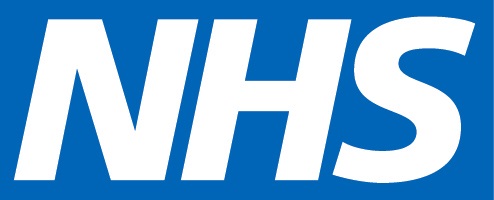 [Insert organisation logo here][Insert organisation logo here][Insert organisation logo here]Patient Name:Allergies and adverse drug reactionsAllergies and adverse drug reactionsAllergies and adverse drug reactionsAllergies and adverse drug reactionsAllergies and adverse drug reactionsAllergies and adverse drug reactionsAllergies and adverse drug reactionsAllergies and adverse drug reactionsAllergies and adverse drug reactionsAllergies and adverse drug reactionsAllergies and adverse drug reactionsDOB: no known allergies no known allergies no known allergies no known allergies no known allergies no known allergies no known allergies no known allergies no known allergies no known allergies no known allergiesNHS Number:Medicine / substance:Medicine / substance:Medicine / substance:Medicine / substance:Medicine / substance:Reaction:Reaction:Reaction:Reaction:Reaction:Reaction:NHS Number:Prescriber sign & print:      Prescriber sign & print:      Prescriber sign & print:      Prescriber sign & print:      Prescriber sign & print:      Prescriber sign & print:      Prescriber sign & print:      Prescriber sign & print:      Prescriber sign & print:      Prescriber sign & print:      Prescriber sign & print:      CONTACT THE PALLIATIVE CARE TEAM FOR ADVICE AS REQUIREDREGULAR DOSE SUBCUTANEOUS INJECTIONSCONTACT THE PALLIATIVE CARE TEAM FOR ADVICE AS REQUIREDREGULAR DOSE SUBCUTANEOUS INJECTIONSCONTACT THE PALLIATIVE CARE TEAM FOR ADVICE AS REQUIREDREGULAR DOSE SUBCUTANEOUS INJECTIONSCONTACT THE PALLIATIVE CARE TEAM FOR ADVICE AS REQUIREDREGULAR DOSE SUBCUTANEOUS INJECTIONSCONTACT THE PALLIATIVE CARE TEAM FOR ADVICE AS REQUIREDREGULAR DOSE SUBCUTANEOUS INJECTIONSCONTACT THE PALLIATIVE CARE TEAM FOR ADVICE AS REQUIREDREGULAR DOSE SUBCUTANEOUS INJECTIONSCONTACT THE PALLIATIVE CARE TEAM FOR ADVICE AS REQUIREDREGULAR DOSE SUBCUTANEOUS INJECTIONSCONTACT THE PALLIATIVE CARE TEAM FOR ADVICE AS REQUIREDREGULAR DOSE SUBCUTANEOUS INJECTIONSCONTACT THE PALLIATIVE CARE TEAM FOR ADVICE AS REQUIREDREGULAR DOSE SUBCUTANEOUS INJECTIONSCONTACT THE PALLIATIVE CARE TEAM FOR ADVICE AS REQUIREDREGULAR DOSE SUBCUTANEOUS INJECTIONSCONTACT THE PALLIATIVE CARE TEAM FOR ADVICE AS REQUIREDREGULAR DOSE SUBCUTANEOUS INJECTIONSCONTACT THE PALLIATIVE CARE TEAM FOR ADVICE AS REQUIREDREGULAR DOSE SUBCUTANEOUS INJECTIONSCONTACT THE PALLIATIVE CARE TEAM FOR ADVICE AS REQUIREDREGULAR DOSE SUBCUTANEOUS INJECTIONSCONTACT THE PALLIATIVE CARE TEAM FOR ADVICE AS REQUIREDREGULAR DOSE SUBCUTANEOUS INJECTIONSCONTACT THE PALLIATIVE CARE TEAM FOR ADVICE AS REQUIREDREGULAR DOSE SUBCUTANEOUS INJECTIONSCONTACT THE PALLIATIVE CARE TEAM FOR ADVICE AS REQUIREDREGULAR DOSE SUBCUTANEOUS INJECTIONSCONTACT THE PALLIATIVE CARE TEAM FOR ADVICE AS REQUIREDREGULAR DOSE SUBCUTANEOUS INJECTIONSCONTACT THE PALLIATIVE CARE TEAM FOR ADVICE AS REQUIREDREGULAR DOSE SUBCUTANEOUS INJECTIONSCONTACT THE PALLIATIVE CARE TEAM FOR ADVICE AS REQUIREDREGULAR DOSE SUBCUTANEOUS INJECTIONSSpecify indication here:      Specify indication here:      Specify indication here:      Specify indication here:      Date:Date:Medication:      Medication:      Medication:      Medication:      Enter administration timesDose range:      Dose range:      Dose range:         SubcutEnter administration timesPrescriber sign, print & date: Prescriber sign, print & date: Prescriber sign, print & date: Prescriber sign, print & date: Enter administration timesEnter administration timesEnter administration timesEnter administration timesSpecify indication here:      Specify indication here:      Specify indication here:      Specify indication here:      Date:Date:Medication:      Medication:      Medication:      Medication:      Enter administration timesDose range:      Dose range:      Dose range:         SubcutEnter administration timesPrescriber sign, print & date: Prescriber sign, print & date: Prescriber sign, print & date: Prescriber sign, print & date: Enter administration timesEnter administration timesEnter administration timesEnter administration timesSpecify indication here:Specify indication here:Administration record:Administration record:Medication:      Medication:      Administration record:Administration record:Date to be administered:      Date to be administered:      Date:Time to be administered:      Time to be administered:      Time:Dose:      Route:      Dose:Prescriber sign, print & date:      Prescriber sign, print & date:      Sign:Specify indication here:Specify indication here:Administration record:Administration record:Medication:      Medication:      Administration record:Administration record:Date to be administered:      Date to be administered:      Date:Time to be administered:      Time to be administered:      Time:Dose:      Route:      Dose:Prescriber sign, print & date:      Prescriber sign, print & date:      Sign: